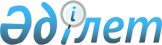 О внесении изменения в постановление Правительства Республики Казахстан от 3 августа 2010 года № 783 "О создании Рабочей группы при Государственной комиссии по вопросам модернизации экономики Республики Казахстан по вопросам реализации второго и четвертого направлении Программы "Дорожная карта бизнеса 2020" и внесении изменений и дополнений в постановления Правительства Республики Казахстан от 13 апреля 2010 года № 301 и от 10 июня 2010 года № 556"Постановление Правительства Республики Казахстан от 6 апреля 2015 года № 202      Правительство Республики Казахстан ПОСТАНОВЛЯЕТ:



      1. Внести в постановление Правительства Республики Казахстан  от 3 августа 2010 года № 783 «О создании Рабочей группы при Государственной комиссии по вопросам модернизации экономики Республики Казахстан по вопросам реализации второго и четвертого направлении Программы «Дорожная карта бизнеса 2020» и внесении изменений и дополнений в постановления Правительства Республики Казахстан от 13 апреля 2010 года № 301 и от 10 июня 2010 года № 556» следующее изменение:



      состав Рабочей группы при Государственной комиссии по вопросам модернизации экономики Республики Казахстан по вопросам реализации второго и четвертого направлении Программы «Дорожная карта бизнеса 2020», утвержденный указанным постановлением, изложить в новой редакции согласно приложению к настоящему постановлению.



      2. Настоящее постановление вводится в действие по истечении десяти календарных дней после дня его первого официального опубликования.      Премьер-Министр

      Республики Казахстан                    К. Масимов

Приложение          

к постановлению Правительства 

Республики Казахстан   

от 6 апреля 2015 года № 202Утвержден           

постановлением Правительства

Республики Казахстан    

от 3 августа 2010 года № 783 

Состав

Рабочей группы при Государственной комиссии по вопросам

модернизации экономики Республики Казахстан по вопросам

реализации второго и четвертого направлении Программы

«Дорожная карта бизнеса 2020»      Вице-министр национальной экономики Республики Казахстан, руководитель;

      директор Департамента развития предпринимательства Министерства национальной экономики Республики Казахстан, заместитель руководителя;

      заместитель директора Департамента развития предпринимательства Министерства национальной экономики Республики Казахстан, секретарь;

      вице-министр здравоохранения и социального развития 

Республики Казахстан;

      вице-министр сельского хозяйства Республики Казахстан;

      вице-министр по инвестициям и развитию Республики Казахстан;

      заместитель председателя Комитета по статистике Министерства национальной экономики Республики Казахстан;

      председатель Совета Ассоциации финансистов Казахстана (по согласованию);

      председатель правления акционерного общества «Фонд развития предпринимательства «Даму» (по согласованию);

      заместитель председателя правления Ассоциации финансистов Казахстана (по согласованию);

      заместитель председателя правления Национальной палаты предпринимателей Республики Казахстан (по согласованию).
					© 2012. РГП на ПХВ «Институт законодательства и правовой информации Республики Казахстан» Министерства юстиции Республики Казахстан
				